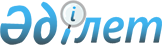 О внесении изменений в решение Панфиловского районного маслихата от 19 декабря 2013 года № 5-25-170 "О районном бюджете Панфиловского района на 2014-2016 годы"Решение Панфиловского районного маслихата Алматинской области от 04 мая 2014 года № 5-31-213. Зарегистрировано Департаментом юстиции Алматинской области 19 мая 2014 года № 2722      Примечание РЦПИ:

      В тексте документа сохранена пунктуация и орфография оригинала.

      В соответствии с пунктом 4 статьи 106 Бюджетного кодекса Республики Казахстан от 04 декабря 2008 года, подпунктом 1) пункта 1 статьи 6 Закона Республики Казахстан от 23 января 2001 года "О местном государственном управлении и самоуправлении в Республике Казахстан", Панфиловский районный маслихат РЕШИЛ:



      1. Внести в решение Панфиловского районного маслихата от 19 декабря 2013 года № 5-25-170 "О районном бюджете Панфиловского района на 2014-2016 годы" (зарегистрированного в государственном Реестре нормативных правовых актов от 31 декабря 2013 года за № 2549, опубликованного в районной газете "Жаркент өңірі" от 18 января 2014 года за № 3), в решение Панфиловского районного маслихата от 10 февраля 2014 года № 5-26-185 "О внесении изменений и дополнений в решение Панфиловского районного маслихата от 19 декабря 2013 года № 5-25-170 "О районном бюджете Панфиловского района на 2014-2016 годы" (зарегистрированного в государственном Реестре нормативных правовых актов от 14 февраля 2014 года за № 2576, опубликованного в районной газете "Жаркент өңірі" от 15 марта 2014 года за № 12), в решение Панфиловского районного маслихата от 02 апреля 2014 года № 5-28-194 "О внесении изменений в решение Панфиловского районного маслихата от 19 декабря 2013 года № 5-25-170 "О районном бюджете Панфиловского района на 2014-2016 годы" (зарегистрированного в государственном Реестре нормативных правовых актов от 14 апреля 2014 года за № 2655, опубликованного в районной газете "Жаркент өңірі" от 01 мая 2014 года за № 19) следующие изменения:



      в пункте 1 по строкам:



      1) "Доходы" цифру "9211940" заменить на цифру "9436308", в том числе:

      "налоговые поступления" цифру "1197174" заменить на цифру "1217174";

      "поступления от продажи основного капитала" цифру "78043" заменить на цифру "58043";

      "поступления трансфертов" цифру "7920233" заменить на цифру "8144601", в том числе:

      "целевые текущие трансферты" цифру "1300015" заменить на цифру "1389025";

      "целевые трансферты на развитие" цифру "3087837" заменить на цифру "3223195".



      2) "Затраты" цифру "9297986" заменить на цифру "9522354".



      2. Приложение 1 к указанному решению изложить в новой редакции согласно приложению 1 к настоящему решению.



      3. Контроль за исполнением настоящего решения возложить на постоянную комиссию Панфиловского районного маслихата по вопросам "Бюджета, экономики, аграрной, предпринимательства, производства, автомобильной дороги и строительства".



      4. Настоящее решение вводится в действие с 1 января 2014 года.      Председатель сессии

      районного маслихата                        Ж. Абилов      Секретарь районного

      маслихата                                  Т. Оспанов      "СОГЛАСОВАНО"      Руководитель государственного

      учереждения "Отдел экономики

      и бюджетного планирования

      Панфиловского района"                      Рамазанова Сауле Касымкановна

      "4" "мая" 2014 г.

Приложение 1

к решению маслихата Панфиловского

района от "04" мая 2014 года

№ 5-31-213 "О внесении изменений

в решение Панфиловского районного

маслихата от 19 декабря 2013 года

№ 5-25-170 "О районном бюджете

Панфиловского района

на 2014-2016 годы"Приложение 1

утвержденное решением маслихата

Панфиловского района от "19"

декабря 2013 года № 5-25-170

"О районном бюджете Панфиловского

района на 2014-2016 годы" 

Районный бюджет Панфиловского района на 2014 год
					© 2012. РГП на ПХВ «Институт законодательства и правовой информации Республики Казахстан» Министерства юстиции Республики Казахстан
				КатегорияКатегорияКатегорияКатегорияСумма

(тысяч

тенге)КлассКлассКлассСумма

(тысяч

тенге)ПодклассПодклассСумма

(тысяч

тенге)НаименованиеСумма

(тысяч

тенге)123451.Доходы94363081Налоговые поступления1217174104Hалоги на собственность11630481041Hалоги на имущество9611441043Земельный налог204751044Hалог на транспортные средства1750951045Единый земельный налог6334105Внутренние налоги на товары, работы и услуги417571052Акцизы107021053Поступления за использование природных и

других ресурсов80691054Сборы за ведение предпринимательской и

профессиональной деятельности203771055Налог на игорный бизнес2609108Обязательные платежи, взимаемые за

совершение юридически значимых действий и

(или) выдачу документов уполномоченными на

то государственными органами или

должностными лицами123691081Государственная пошлина123692Неналоговые поступления16490201Доходы от государственной собственности51002015Доходы от аренды имущества, находящегося в

государственной собственности5100204Штрафы, пени, санкции, взыскания, налагаемые

государственными учреждениями,

финансируемыми из государственного бюджета,

а также содержащимися и финансируемыми из

бюджета (сметы расходов) Национального Банка

Республики Казахстан2252041Штрафы, пени, санкции, взыскания, налагаемые

государственными учреждениями,

финансируемыми из государственного бюджета,

а также содержащимися и финансируемыми из

бюджета (сметы расходов) Национального Банка

Республики Казахстан, за исключением

поступлений от организаций нефтяного

сектора225206Прочие неналоговые поступления111652061Прочие неналоговые поступления111653Поступления от продажи основного капитала58043303Продажа земли и нематериальных активов580433031Продажа земли580434Поступления трансфертов8144601402Трансферты из вышестоящих органов

государственного управления81446014022Трансферты из областного бюджета8144601Функциональная группаФункциональная группаФункциональная группаФункциональная группаФункциональная группаСумма

(тысяч

тенге)Функциональная подгруппаФункциональная подгруппаФункциональная подгруппаФункциональная подгруппаСумма

(тысяч

тенге)Администратор бюджетных программАдминистратор бюджетных программАдминистратор бюджетных программСумма

(тысяч

тенге)ПрограммаПрограммаСумма

(тысяч

тенге)НаименованиеСумма

(тысяч

тенге)1234562.Затраты952235401Государственные услуги общего характера415520011Представительные, исполнительные и другие органы,

выполняющие общие функции государственного

управления347931011112Аппарат маслихата района (города областного

значения)15543011112001Услуги по обеспечению деятельности маслихата

района (города областного значения)15343011112003Капитальные расходы государственного органа200011122Аппарат акима района (города областного значения)87898011122001Услуги по обеспечению деятельности акима района

(города областного значения)77430011122003Капитальные расходы государственного органа10468011123Аппарат акима района в городе, города районного

значения, поселка, села, сельского округа244490011123001Услуги по обеспечению деятельности акима района в

городе, города районного значения, поселка, села,

сельского округа240910011123022Капитальные расходы государственного органа3580012Финансовая деятельность50576012452Отдел финансов района (города областного

значения)50576012452001Услуги по реализации государственной политики в

области исполнения бюджета района (города

областного значения) и управления коммунальной

собственностью района (города областного

значения)14399012452003Проведение оценки имущества в целях

налогообложения1294012452010Приватизация, управление коммунальным имуществом,

постприватизационная деятельность и регулирование

споров, связанных с этим646012452018Капитальные расходы государственного органа34237015Планирование и статистическая деятельность17013015453Отдел экономики и бюджетного планирования района

(города областного значения)17013015453001Услуги по реализации государственной политики в

области формирования и развития экономической

политики, системы государственного планирования и

управления района (города областного значения)16663015453004Капитальные расходы государственного органа35002Оборона112735021Военные нужды2286021122Аппарат акима района (города областного значения)2286021122005Мероприятия в рамках исполнения всеобщей воинской

обязанности2286022Организация работы по чрезвычайным ситуациям110449022122Аппарат акима района (города областного значения)110449022122006Предупреждение и ликвидация чрезвычайных ситуаций

масштаба района (города областного значения)109740022122007Мероприятия по профилактике и тушению степных

пожаров районного (городского) масштаба, а также

пожаров в населенных пунктах, в которых не

созданы органы государственной противопожарной

службы70903Общественный порядок, безопасность, правовая,

судебная, уголовно-исполнительная деятельность5287039Прочие услуги в области общественного порядка и

безопасности5287039485Отдел пассажирского транспорта и автомобильных

дорог района (города областного значения)5287039485021Обеспечение безопасности дорожного движения в

населенных пунктах528704Образование5575126041Дошкольное воспитание и обучение387326041464Отдел образования района (города областного

значения)387326041464009Обеспечение деятельности организаций дошкольного

воспитания и обучения53613041464040Реализация государственного образовательного

заказа в дошкольных организациях образования333713042Начальное, основное среднее и общее среднее

образование3910105042123Аппарат акима района в городе, города районного

значения, поселка, села, сельского округа4556042208005Общеобразовательное обучение в специализированных

организациях образования4556042464Отдел образования района (города областного

значения)3905549042464003Общеобразовательное обучение3877425042464006Дополнительное образование для детей28124049Прочие услуги в области образования1277695049464Отдел образования района (города областного

значения)473596049464001Услуги по реализации государственной политики на

местном уровне в области образования13470049464004Информатизация системы образования в

государственных учреждениях образования района

(города областного значения)23695049464005Приобретение и доставка учебников,

учебно-методических комплексов для

государственных учреждений образования района

(города областного значения)69072049464012Капитальные расходы государственного органа200049464015Ежемесячная выплата денежных средств опекунам

(попечителям) на содержание ребенка-сироты

(детей-сирот), и ребенка (детей), оставшегося без

попечения родителей35665049464067Капитальные расходы подведомственных

государственных учреждений и организаций331494049467Отдел строительства района (города областного

значения)804099049467037Строительство и реконструкция объектов

образования80409906Социальная помощь и социальное обеспечение249588062Социальная помощь222722062451Отдел занятости и социальных программ района

(города областного значения)222722062451002Программа занятости43586062451004Оказание социальной помощи на приобретение

топлива специалистам здравоохранения,

образования, социального обеспечения, культуры,

спорта и ветеринарии в сельской местности в

соответствии с законодательством Республики

Казахстан24761062451005Государственная адресная социальная помощь1764062451006Оказание жилищной помощи7967062451007Социальная помощь отдельным категориям

нуждающихся граждан по решениям местных

представительных органов9035062451010Материальное обеспечение детей-инвалидов,

воспитывающихся и обучающихся на дому12475062451014Оказание социальной помощи нуждающимся гражданам

на дому31842062451016Государственные пособия на детей до 18 лет83119062451017Обеспечение нуждающихся инвалидов обязательными

гигиеническими средствами и предоставление услуг

специалистами жестового языка, индивидуальными

помощниками в соответствии с индивидуальной

программой реабилитации инвалида8173069Прочие услуги в области социальной помощи и

социального обеспечения26866069451Отдел занятости и социальных программ района

(города областного значения)26866069451001Услуги по реализации государственной политики на

местном уровне в области обеспечения занятости и

реализации социальных программ для населения24361069451011Оплата услуг по зачислению, выплате и доставке

пособий и других социальных выплат2305069451021Капитальные расходы государственного органа20007Жилищно-коммунальное хозяйство2493449071Жилищное хозяйство622898071467Отдел строительства района (города областного

значения)590120071467003Проектирование, строительство и (или)

приобретение жилья коммунального жилищного фонда69329071467004Проектирование, развитие, обустройство и (или)

приобретение инженерно-коммуникационной

инфраструктуры520791485Отдел пассажирского транспорта и автомобильных

дорог района (города областного значения)23529485004Ремонт и благоустройство объектов в рамках

развития городов и сельских населенных пунктов по

Дорожной карте занятости 202023529071487Отдел жилищно-коммунального хозяйства и жилищной

инспекции района (города областного значения)9249071487001Услуги по реализации государственной политики на

местном уровне в области жилищно-коммунального

хозяйства и жилищного фонда9129071487003Капитальные расходы государственного органа120072Коммунальное хозяйство1829181123Аппарат акима района в городе, города районного

значения, поселка, села, сельского округа205014Организация водоснабжения населенных пунктов205072467Отдел строительства района (города областного

значения)252332072467005Развитие коммунального хозяйства252332072487Отдел жилищно-коммунального хозяйства и жилищной

инспекции района (города областного значения)1576644072487028Развитие коммунального хозяйства1153884072487029Развитие системы водоснабжения и водоотведения422760073Благоустройство населенных пунктов41370073123Аппарат акима района в городе, города районного

значения, поселка, села, сельского округа41370073123008Освещение улиц населенных пунктов23536073123009Обеспечение санитарии населенных пунктов5613073123010Содержание мест захоронений и погребение

безродных200073123011Благоустройство и озеленение населенных пунктов1202108Культура, спорт, туризм и информационное

пространство350482081Деятельность в области культуры97589081455Отдел культуры и развития языков района (города

областного значения)97589081455003Поддержка культурно-досуговой работы97589082Спорт9981082465Отдел физической культуры и спорта района (города

областного значения)9981082465001Услуги по реализации государственной политики на

местном уровне в сфере физической культуры и

спорта5448082465004Капитальные расходы государственного органа120082465006Проведение спортивных соревнований на районном

(города областного значения) уровне499082465007Подготовка и участие членов сборных команд района

(города областного значения) по различным видам

спорта на областных спортивных соревнованиях3914083Информационное пространство36820083455Отдел культуры и развития языков района (города

областного значения)36820083455006Функционирование районных (городских) библиотек35375083455007Развитие государственного языка и других языков

народа Казахстана14459Прочие услуги по организации культуры, спорта,

туризма и информационного пространства206092089455Отдел культуры и развития языков района (города

областного значения)193940089455001Услуги по реализации государственной политики на

местном уровне в области развития языков и

культуры5817089455010Капитальные расходы государственного органа120089455032Капитальные расходы подведомственных

государственных учреждений и организаций188003089456Отдел внутренней политики района (города

областного значения)12152089456001Услуги по реализации государственной политики на

местном уровне в области информации, укрепления

государственности и формирования социального

оптимизма граждан12032089456006Капитальные расходы государственного органа12010Сельское, водное, лесное, рыбное хозяйство, особо

охраняемые природные территории, охрана

окружающей среды и животного мира, земельные

отношения179323101Сельское хозяйство50314101453Отдел экономики и бюджетного планирования района

(города областного значения)8007101453099Реализация мер по оказанию социальной поддержки

специалистов8007101462Отдел сельского хозяйства района (города

областного значения)15757101462001Услуги по реализации государственной политики на

местном уровне в сфере сельского хозяйства15637101462006Капитальные расходы государственного органа120101473Отдел ветеринарии района (города областного

значения)26550101473001Услуги по реализации государственной политики на

местном уровне в сфере ветеринарии8875101473007Организация отлова и уничтожения бродячих собак и

кошек1000008Возмещение владельцам стоимости изымаемых и

уничтожаемых больных животных, продуктов и сырья

животного происхождения13475101473009Проведение ветеринарных мероприятий по

энзоотическим болезням животных3200106Земельные отношения10168106463Отдел земельных отношений района (города

областного значения)10168106463001Услуги по реализации государственной политики в

области регулирования земельных отношений на

территории района (города областного значения)9718106463007Капитальные расходы государственного органа450109Прочие услуги в области сельского, водного,

лесного, рыбного хозяйства, охраны окружающей

среды и земельных отношений118841109473Отдел ветеринарии района (города областного

значения)118841109473011Проведение противоэпизоотических мероприятий11884111Промышленность, архитектурная, градостроительная

и строительная деятельность17945112Архитектурная, градостроительная и строительная

деятельность17945112467Отдел строительства района (города областного

значения)7884112467001Услуги по реализации государственной политики на

местном уровне в области строительства7764112467017Капитальные расходы государственного органа120112468Отдел архитектуры и градостроительства района

(города областного значения)10061112468001Услуги по реализации государственной политики в

области архитектуры и градостроительства на

местном уровне8821112468004Капитальные расходы государственного органа124012Транспорт и коммуникации30135121Автомобильный транспорт24050121485Отдел пассажирского транспорта и автомобильных

дорог района (города областного значения)24050121123023Обеспечение функционирования автомобильных дорог24050129Прочие услуги в сфере транспорта и коммуникаций6085129485Отдел пассажирского транспорта и автомобильных

дорог района (города областного значения)6085485001Услуги по реализации государственной политики на

местном уровне в области пассажирского транспорта

и автомобильных дорог5845485003Капитальные расходы государственного органа24013Прочие88335133Поддержка предпринимательской деятельности и

защита конкуренции8013133469Отдел предпринимательства района (города

областного значения)8013133469001Услуги по реализации государственной политики на

местном уровне в области развития

предпринимательства и промышленности7893133469004Капитальные расходы государственного органа120139Прочие80322139123Аппарат акима района в городе, города районного

значения, поселка, села, сельского округа55504139123040Реализация мер по содействию экономическому

развитию регионов в рамках программы "Развитие

регионов"55504139452Отдел финансов района (города областного

значения)9042139452012Резерв местного исполнительного органа района

(города областного значения)9042464Отдел образования района (города областного

значения)11560041Реализация мер по содействию экономическому

развитию регионов в рамках программы "Развитие

регионов"11560487Отдел жилищно-коммунального хозяйства и жилищной

инспекции района (города областного значения)4216040Реализация мер по содействию экономическому

развитию регионов в рамках программы "Развитие

регионов"421615Трансферты4429151Трансферты4429151452Отдел финансов района (города областного

значения)4429151452006Возврат неиспользованных (недоиспользованных)

целевых трансфертов44293.Чистое бюджетное кредитование34726Бюджетные кредиты4167010Сельское, водное, лесное, рыбное хозяйство, особо

охраняемые природные территории, охрана

окружающей среды и животного мира, земельные

отношения41670101Сельское хозяйство41670101453Отдел экономики и бюджетного планирования района

(города областного значения)41670101453006Бюджетные кредиты для реализации мер социальной

поддержки специалистов41670КатегорияКатегорияКатегорияКатегорияСумма

(тысяч

тенге)КлассКлассКлассСумма

(тысяч

тенге)ПодклассПодклассСумма

(тысяч

тенге)НаименованиеСумма

(тысяч

тенге)123455Погашение бюджетных кредитов6944501Погашение бюджетных кредитов69445011Погашение бюджетных кредитов, выданных из

государственного бюджета6944Функциональная группаФункциональная группаФункциональная группаФункциональная группаФункциональная группаСумма

(тысяч

тенге)Функциональная подгруппаФункциональная подгруппаФункциональная подгруппаФункциональная подгруппаСумма

(тысяч

тенге)Администратор бюджетных программАдминистратор бюджетных программАдминистратор бюджетных программСумма

(тысяч

тенге)ПрограммаПрограммаСумма

(тысяч

тенге)НаименованиеСумма

(тысяч

тенге)1234564.Сальдо по операциям с финансовыми активами0КатегорияКатегорияКатегорияКатегорияСумма

(тысяч

тенге)КлассКлассКлассСумма

(тысяч

тенге)ПодклассПодклассСумма

(тысяч

тенге)НаименованиеСумма

(тысяч

тенге)12345Поступления от продажи финансовых активов

государства0КатегорияКатегорияКатегорияКатегорияСумма

(тысяч

тенге)КлассКлассКлассСумма

(тысяч

тенге)ПодклассПодклассСумма

(тысяч

тенге)НаименованиеСумма

(тысяч

тенге)123455.Дефицит (профицит) бюджета-1207726.Финансирование дефицита (использование

профицита) бюджета1207727Поступления займов41670701Внутренние государственные займы416702Договоры займа416708Используемые остатки бюджетных средств86209801Остатки бюджетных средств862098011Свободные остатки бюджетных средств86209Функциональная группаФункциональная группаФункциональная группаФункциональная группаФункциональная группаСумма

(тысяч

тенге)Функциональная подгруппаФункциональная подгруппаФункциональная подгруппаФункциональная подгруппаСумма

(тысяч

тенге)Администратор бюджетных программАдминистратор бюджетных программАдминистратор бюджетных программСумма

(тысяч

тенге)ПрограммаПрограммаСумма

(тысяч

тенге)НаименованиеСумма

(тысяч

тенге)12345616Погашение займов7107161Погашение займов7107161452Отдел финансов района (города областного

значения)7107161452008Погашение долга местного исполнительного

органа перед вышестоящим бюджетом6944161452021Возврат неиспользованных бюджетных кредитов,

выданных из местного бюджета163